MATEMATYKA – JANINA WYSZKOWSKAKLASA 8A25.05.2020 r. - PONIEDZIAŁEKTEMAT: Zastosowanie w zadaniach dwusiecznej kata i symetralnej odcinka – część  IWklej lub przepisz do zeszytu załączone zadania z rozwiązaniami:Zad. 1 str.153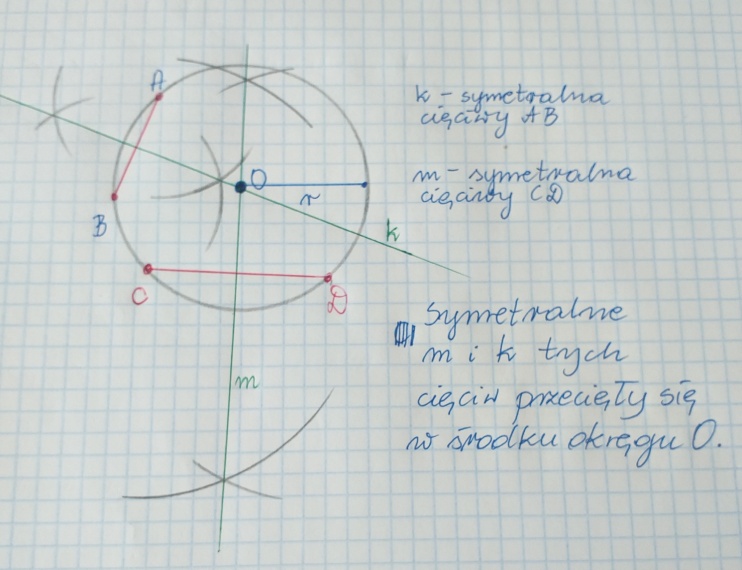 Zad. 2 str. 153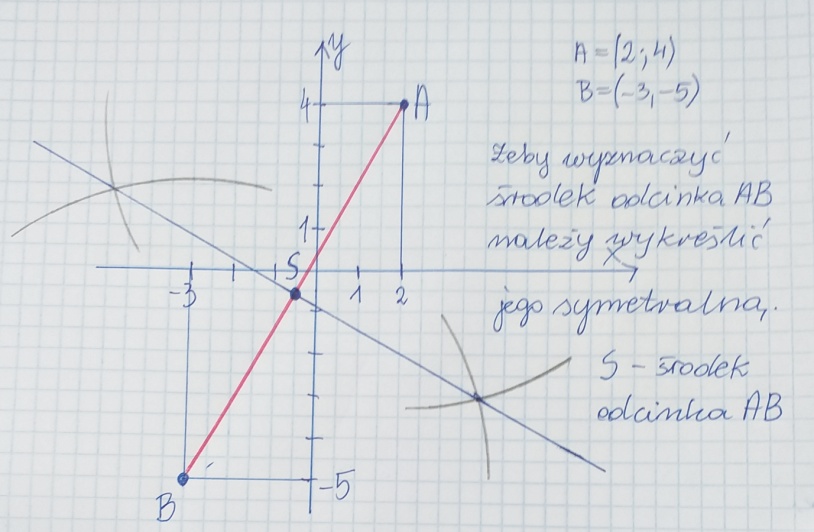 Zad. 4 str. 153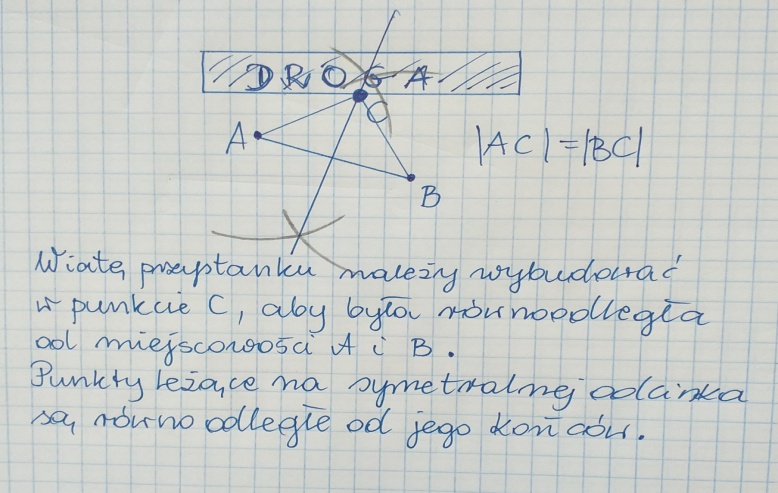 Zad. 5 str. 154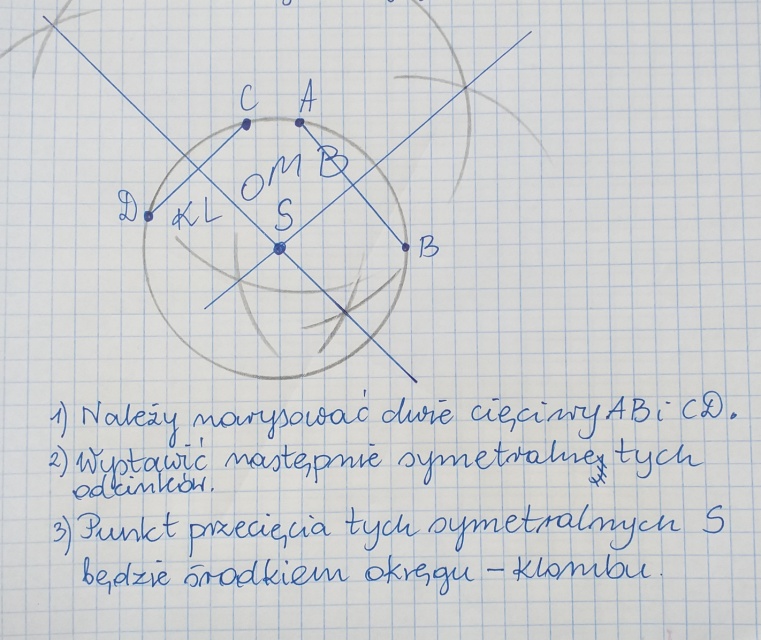 Do wykonania:Rozwiąż ćw. 1, 2,3 4 str. 103 w zeszycie ćwiczeń.26.05.2020 r. - WTOREKTEMAT: Zastosowanie w zadaniach dwusiecznej kata i symetralnej odcinka – część  IIWklej lub przepisz do zeszytu załączone zadania z rozwiązaniami:Zad. 6 str.154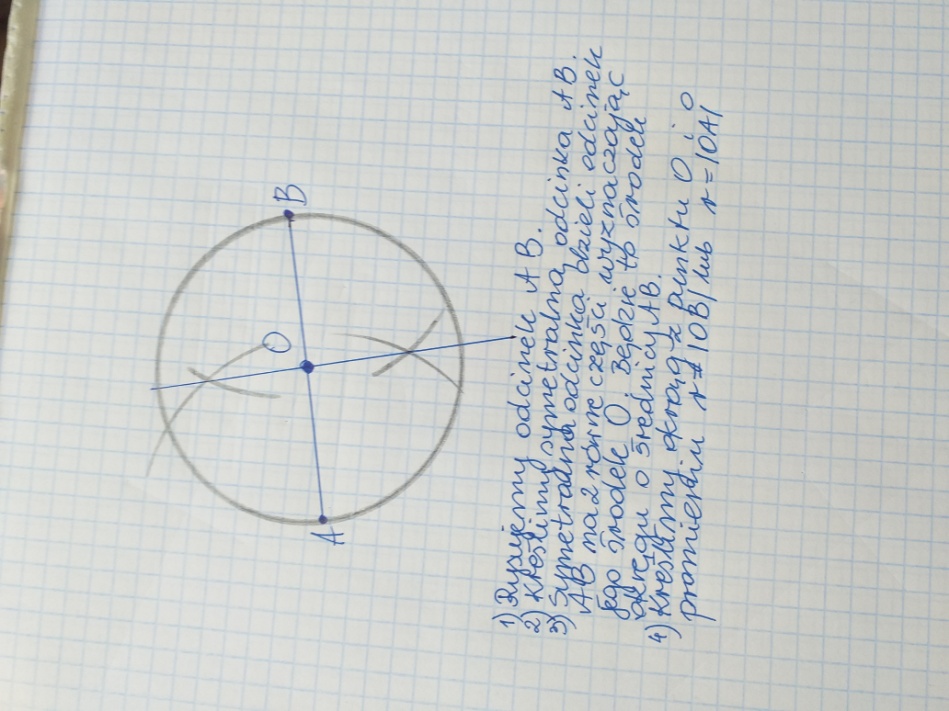 Zad. 8 str. 154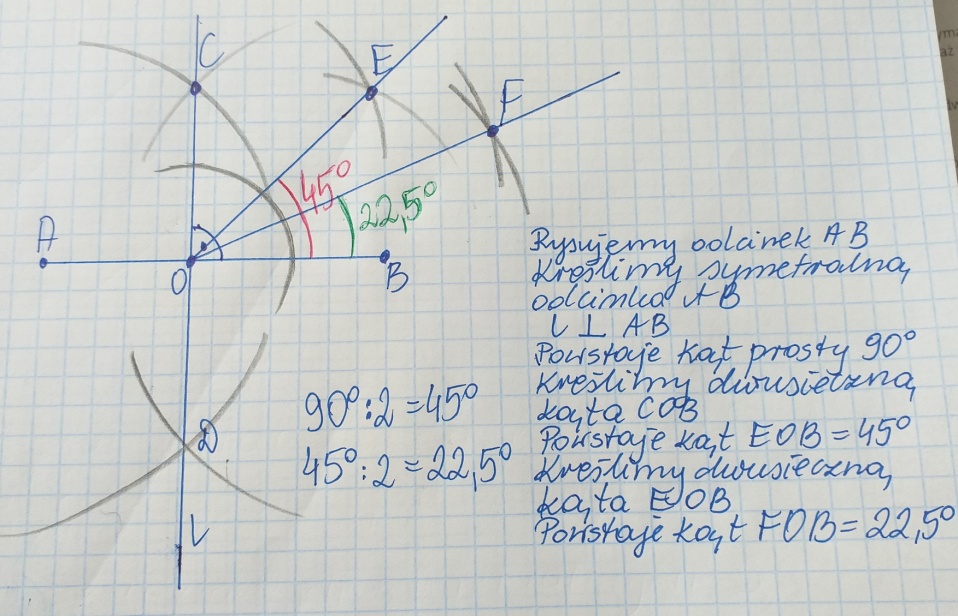 Zad. 9 str. 154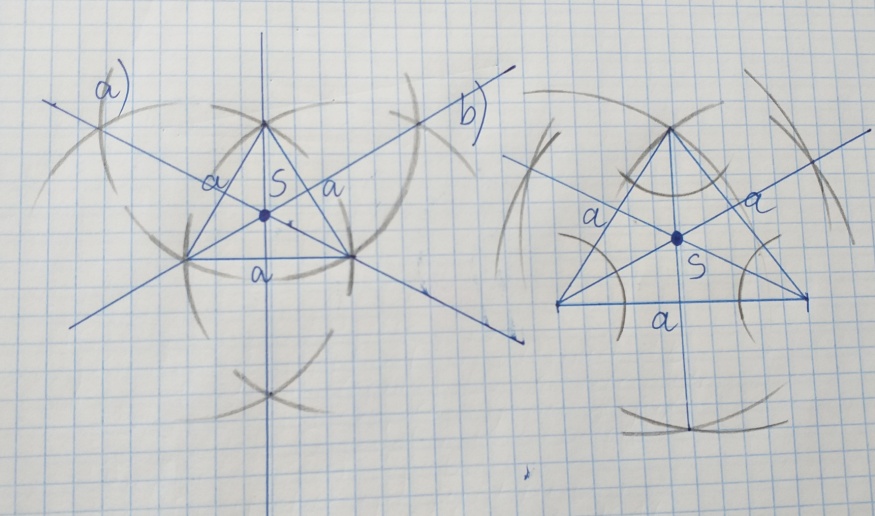 Zad. 12 str. 154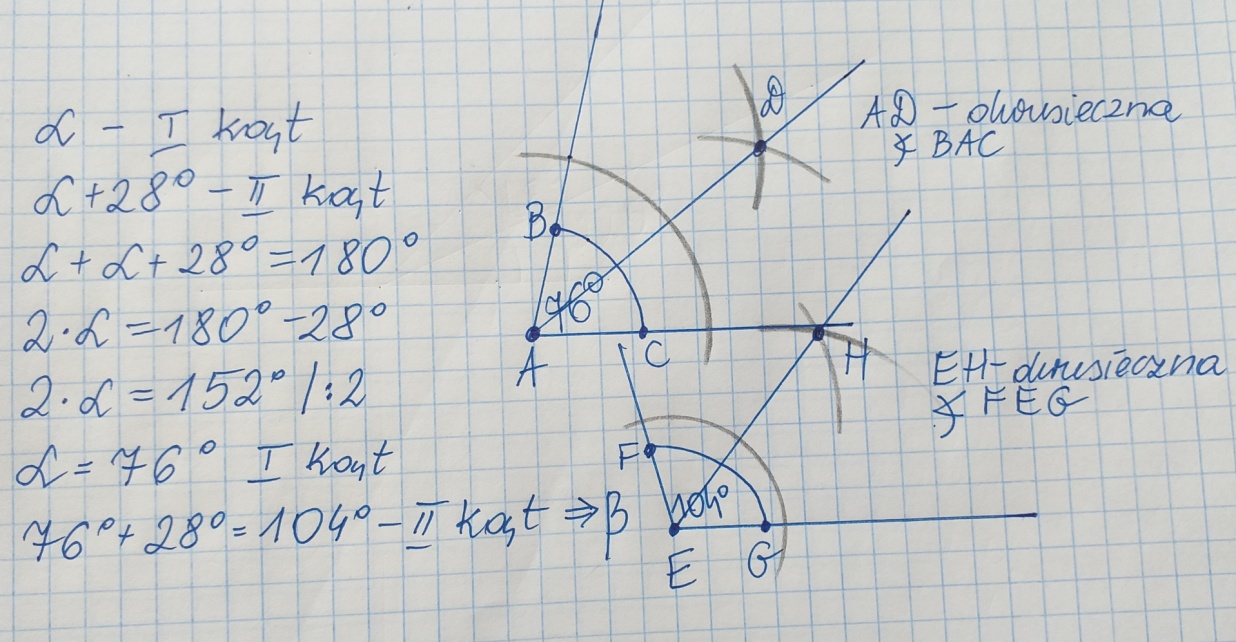 Do wykonania:Rozwiąż ćw. 5  str. 103 oraz ćw. 6, 7 str. 104 w zeszycie ćwiczeń.27.05.2020 r. – ŚRODA oraz   28.05.2020 r. - CZWARTEKTEMAT: Powtórka przed egzaminem – własności liczb – 2 godziny.       Przepisz lub wydrukuj i wklej do zeszytu załączone poniżej materiały. Na podstawie pokazanych  przykładów rozwiąż ćwiczenia 1 – 11   z załączonych kartek.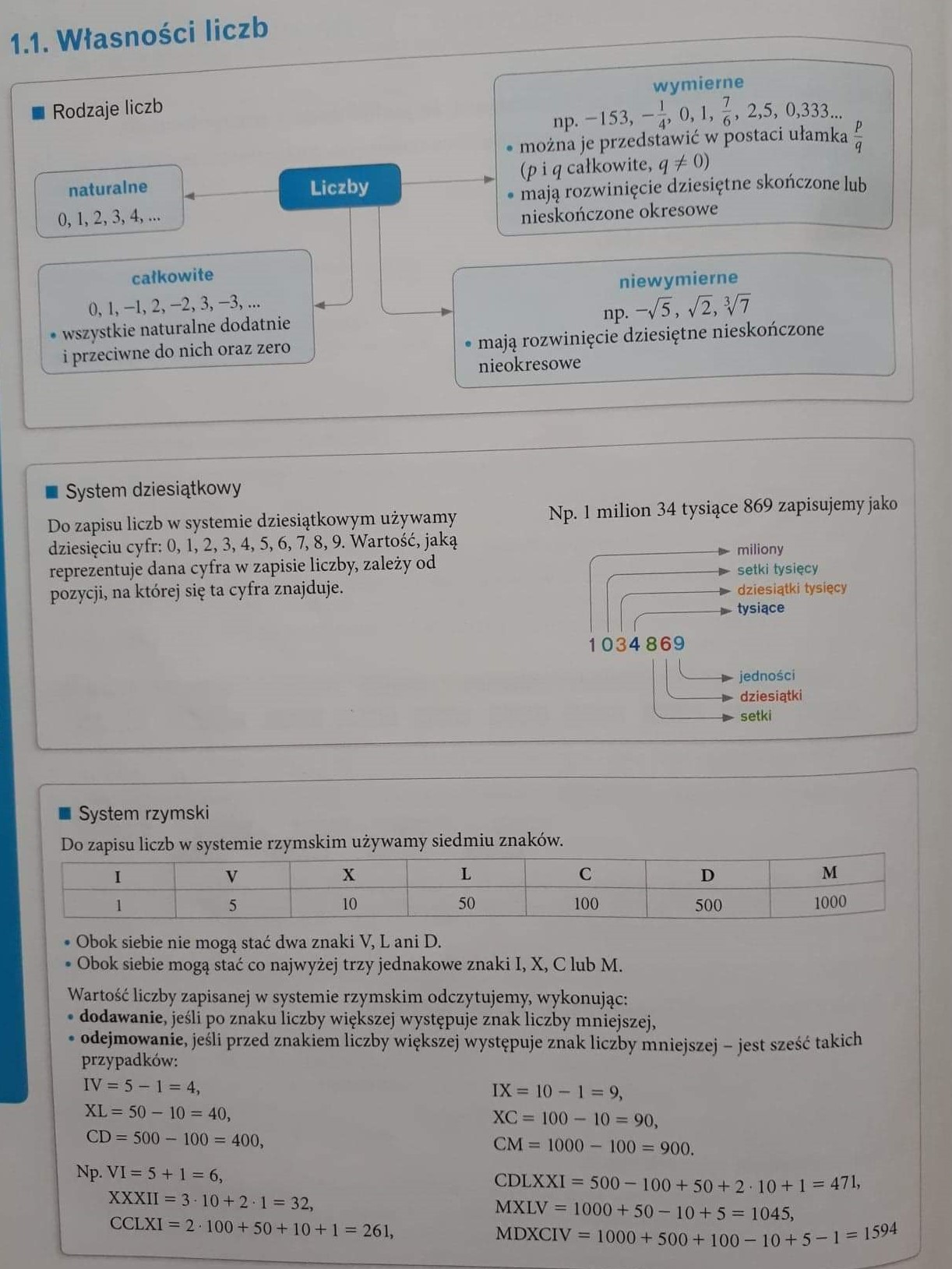 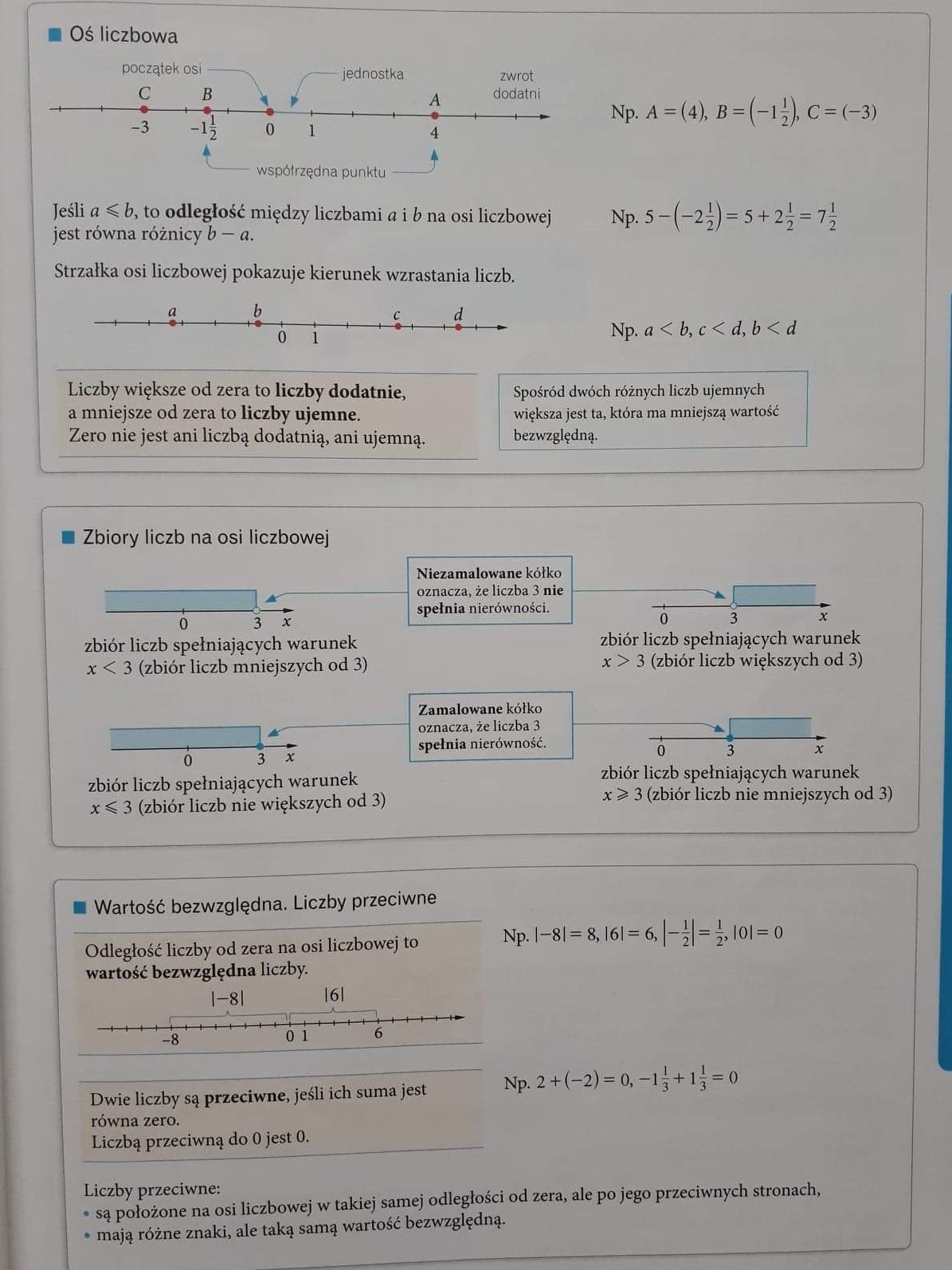 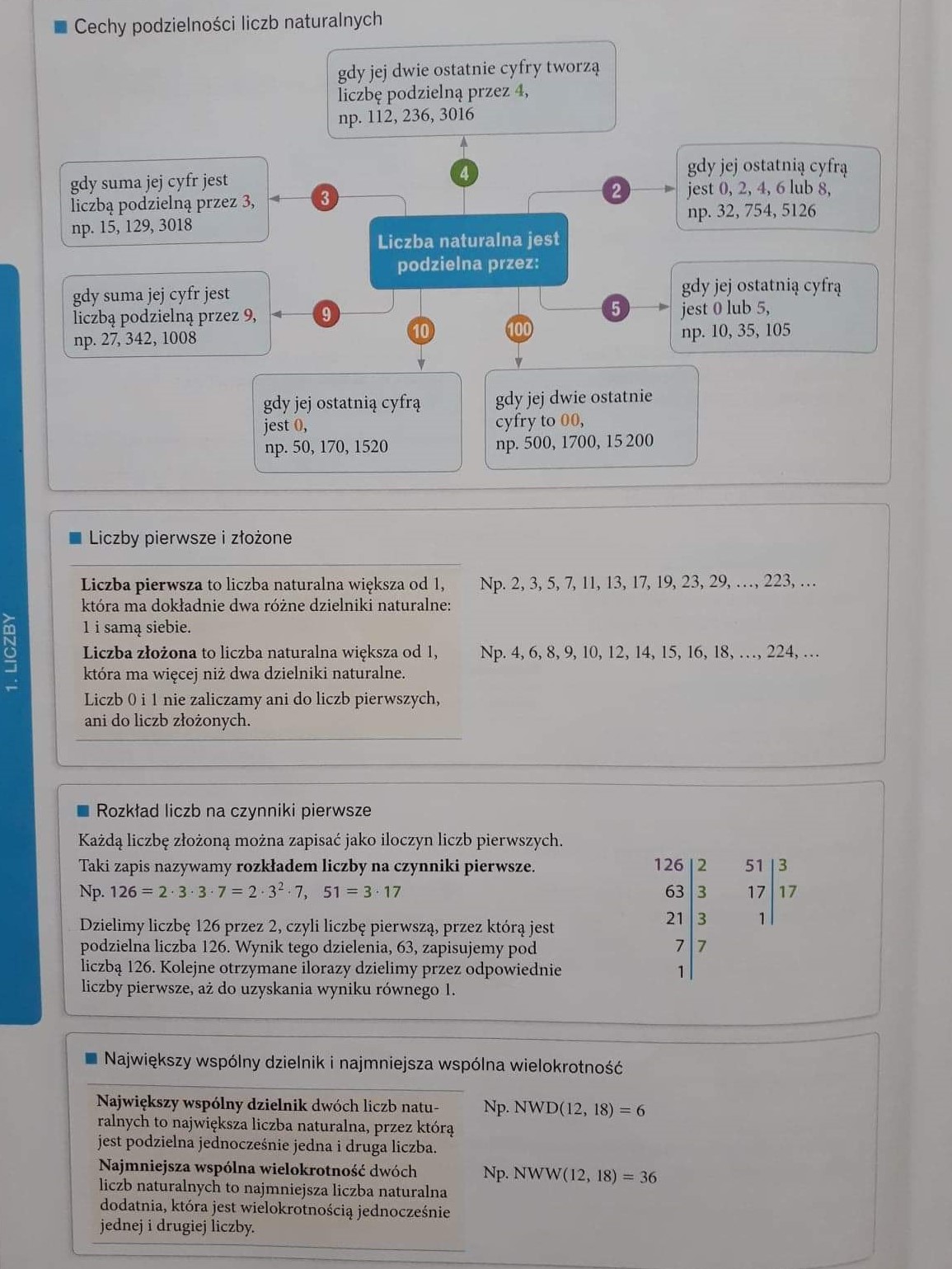 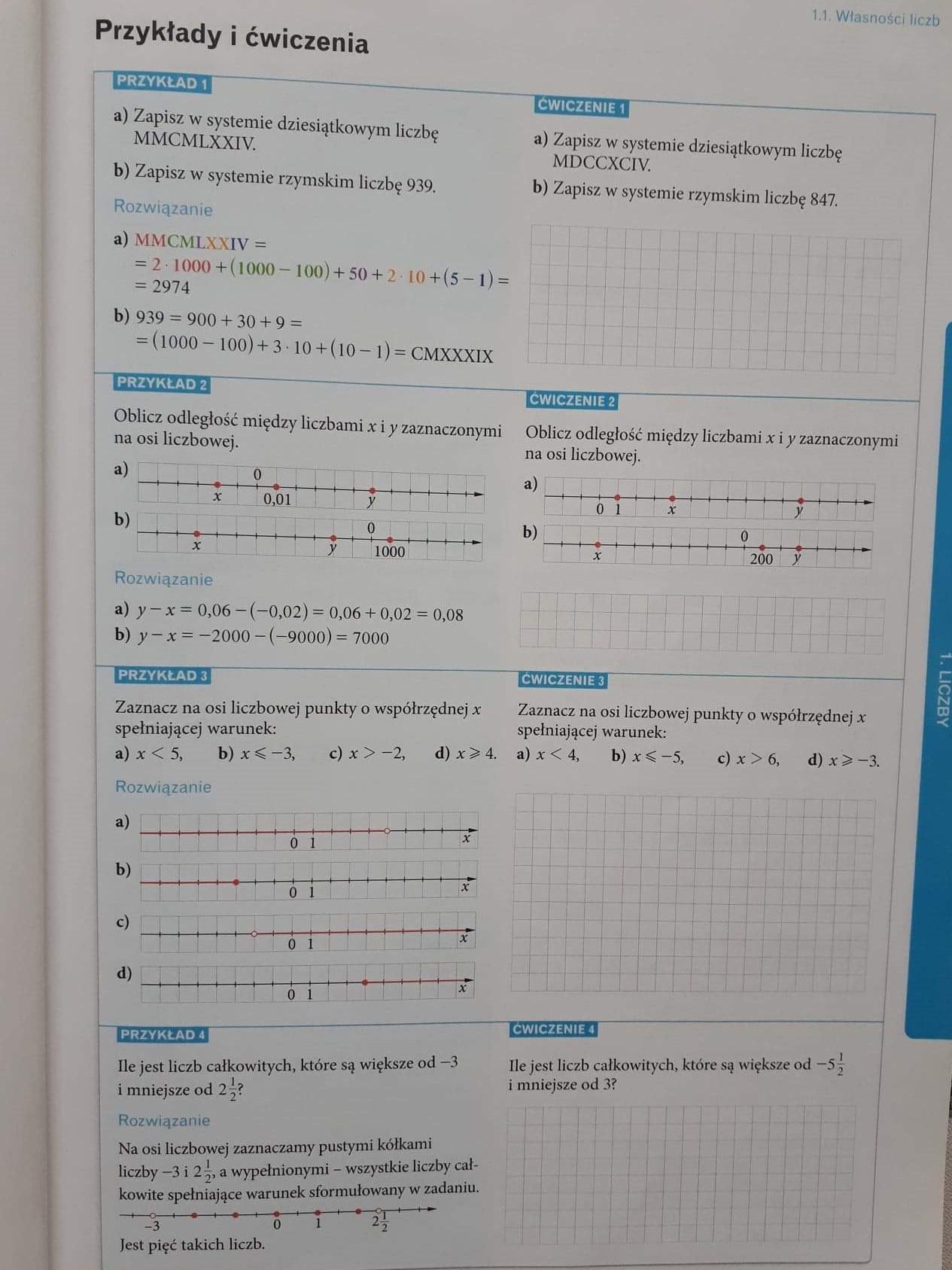 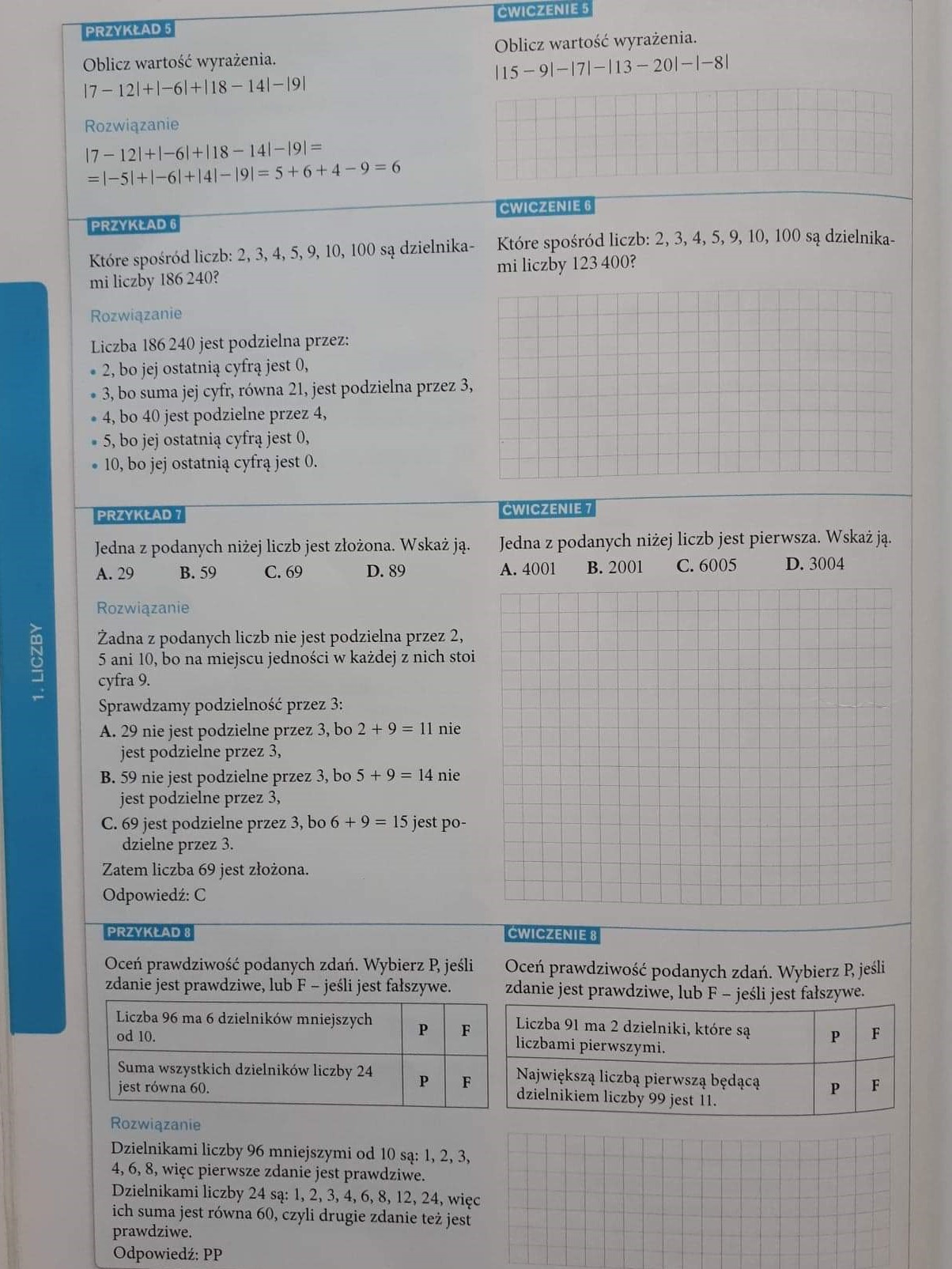 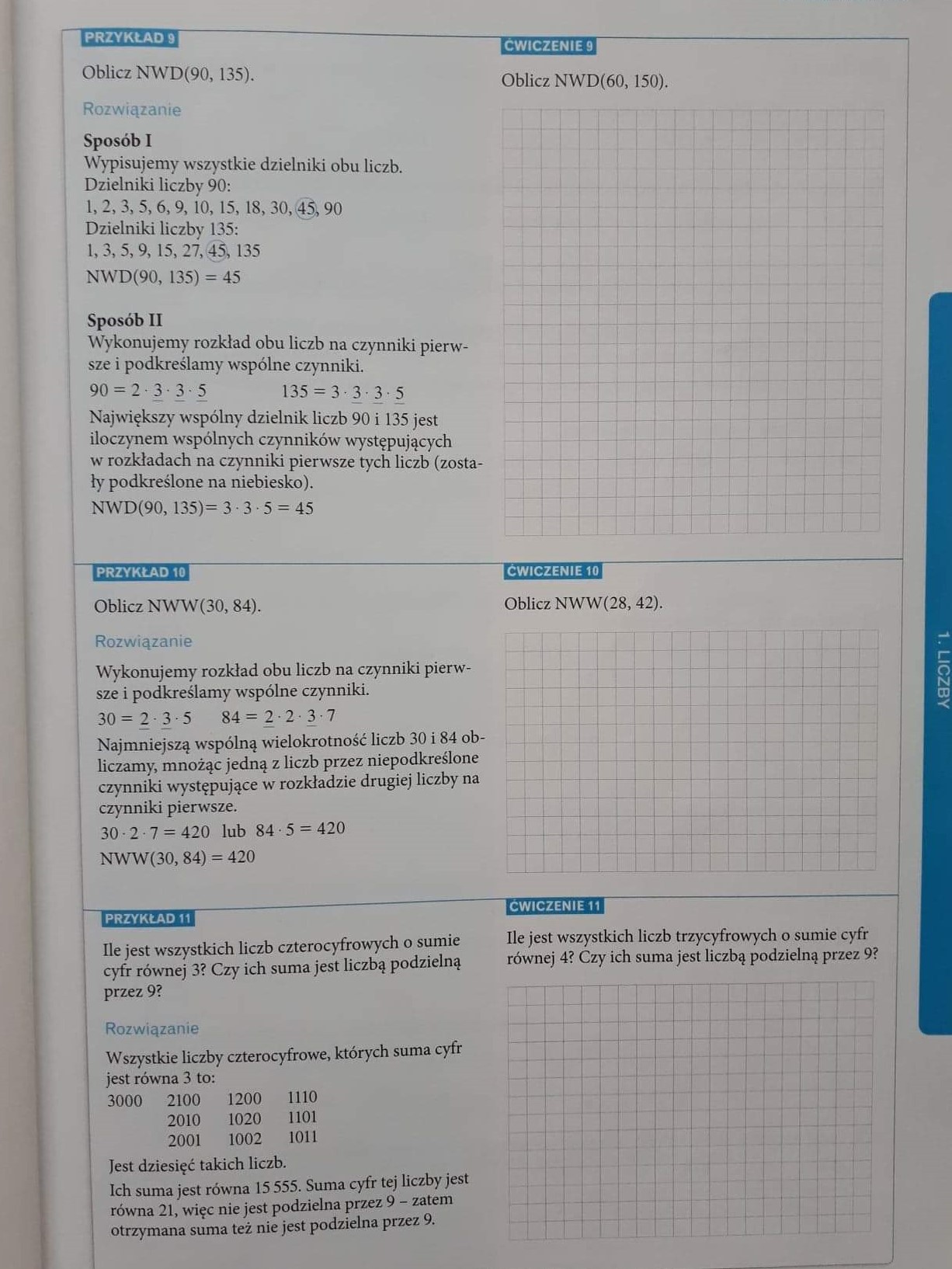 